Vehicle Operations for Off-highway excursions, Safe trailer use, Farm activities.Training Overview:Our training courses are designed for people who have little formal recognition of their work skills. The course is presented as an introductory training course, with preference for hands on time spent understanding how to correctly and safely complete work tasks. Certification Outcome:On successful completion students will be issued with a Statement of attainment and competency card.Vehicle operation Courses Available include:        PMASUP236 Operate vehicles in the fieldOperating vehicles off highway        TLIC2025 Operate four wheel drive vehiclesOperating 4 Wheel drive vehiclesThese courses are ideal for those that may have purchased a vehicle that has good ground clearance but usually stick to well-constructed roads. Confidence is gained whilst being guided safely past obstacles and on tracks often found whilst sightseeing or on farms.All driving is on private property that is registered and insured as a training venue for our RTO.Trailer useThe whole family can be introduced to basic vehicle safety and the use of trailers.Hitch, maneuver and disconnect horse floats and farm trailers safely.Course Prerequisites:Students must be eligible for licensing if needed.Ability to speak and understand basic English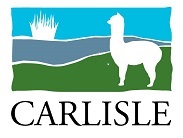 RTO 0581 Carlisle Learning and Development Pty Ltd.Heavy Equipment Training and Assessment P/LFee Includes:Learning MaterialsAssessmentCard issueCost: NegotiableContact the office.Employer On-site, VOC and RPL available day rate.Course Location:At our training facilities, located at Mount Barker and Dawesley On-site training and assessment is available.Personal Protective Equipment:Students are required to wear work boots with a nonslip sole, long sleeve shirt, trousers preferred, Hi-vis vests to be worn by groups during practical exercises.Students must present Photo Identification eg. Australian Drivers Licence, ard in addition to a USI (Unique Student Identifier)V2021062920 Oborn Rd Mt Barker 5251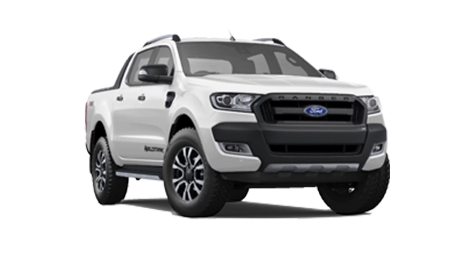  ph. 08 8391 5912, 8398 5468AH: 0422 827 602  or 0428 151 366Email: education@carlislelodge.com.au  www.carlislelearning.com.au 